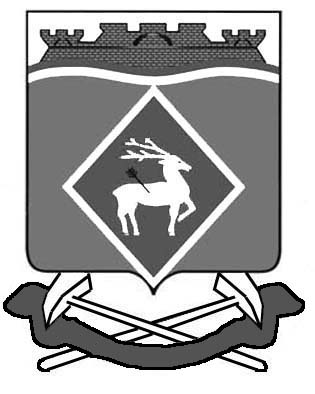 РОССИЙСКАЯ ФЕДЕРАЦИЯРОСТОВСКАЯ ОБЛАСТЬБЕЛОКАЛИТВИНСКИЙ РАЙОНМУНИЦИПАЛЬНОЕ ОБРАЗОВАНИЕ«ЛИТВИНОВСКОЕ СЕЛЬСКОЕ ПОСЕЛЕНИЕ»АДМИНИСТРАЦИЯ ЛИТВИНОВСКОГО СЕЛЬСКОГО ПОСЕЛЕНИЯПОСТАНОВЛЕНИЕ В целях приведения постановления Администрации Литвиновского сельского поселения от 22.06.2012 года № 47 « Об утверждении положения о порядке проведения антикоррупционной экспертизы нормативных правовых актов Администрации Литвиновского сельского поселения и их проектов» в соответствие с федеральным и областным законодательствомПОСТАНОВЛЯЮ:1. Внести в приложение к постановлению Администрации Литвиновского сельского поселения от 22.06.2012 № 47 « Об утверждении положения о порядке проведения антикоррупционной экспертизы нормативно правовых актов Администрации Литвиновского сельского поселения и их проектов» изменения, дополнив раздел 4 :п.4.16. Не допускать проведение независимой антикоррупционной экспертизы нормативных актов ( проектов нормативных правовых актов): 1)  гражданами, имеющими неснятую или непогашенную судимость;2) гражданами, сведения о применении к которым взыскания в виде увольнения (освобождение от должности) в связи с утратой доверия за совершение коррупционного правонарушения включены в реестр лиц, уволенных в связи с утратой доверия;3)  гражданами, осуществляющими деятельность в органах и организациях, указанных в пункте 3 части 1 статьи 3 Федерального закона от 17.07.2009 № 172-ФЗ « Об антикоррупционной экспертизе нормативных правовых актов и проектов нормативных правовых актов»;4)     международными и иностранными организациями;5) некоммерческими организациями, выполняющими функции иностранного агента.2. Настоящее постановление вступает в силу со дня его официального опубликования.Глава Администрации Литвиновского сельского поселения                                                                     И.Н. ГерасименкоВерно: ведущий специалист	Н.А.Калаева21.01.2019  года№ 04с. ЛитвиновкаО внесении изменений в постановление Администрации Литвиновского сельского поселения от 22.06.2012 № 47 « Об утверждении Положения о порядке проведения антикоррупционной экспертизы нормативно правовых актов Администрации Литвиновского сельского поселения и их проектов »                 